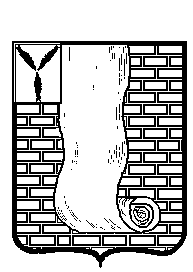 АДМИНИСТРАЦИЯКРАСНОАРМЕЙСКОГО МУНИЦИПАЛЬНОГО РАЙОНА САРАТОВСКОЙ ОБЛАСТИПОСТАНОВЛЕНИЕ                                                                       г.Красноармейск В соответствии  с статьёй 39 Градостроительного кодекса Российской Федерации, Федеральным законом  от 27.12.2019г. № 472-ФЗ «О внесении изменений в Градостроительный кодекс Российской Федерации и отдельный законодательные акты Российской Федерации», Федеральным законом от 27.07.2010 г. № 210-ФЗ «Об организации предоставления государственных и муниципальных услуг», Уставом Красноармейского муниципального района, администрация Красноармейского муниципального района  ПОСТАНОВЛЯЕТ: Внести в административный регламент по предоставлению муниципальной услуги  «Предоставление разрешения на условно разрешенный вид использования земельного участка или объекта капитального строительства», утвержденный постановлением администрации Красноармейского муниципального района от 05 декабря 2019г. № 951 (с изменениями от 16 ноября 2020г. №674, 24 декабря 2020г. №843), следующие изменения:- в пункте 1.6. слова «http://www.mfc64.ru/» заменить словами «https://mfc64.ru/».2. Организационно - контрольному отделу администрации Красноармейского муниципального района Саратовской области опубликовать настоящее постановление путем размещения на официальном сайте администрации Красноармейского муниципального района Саратовской области в сети «Интернет».3.  Настоящее постановление вступает в силу со дня его официального опубликования (обнародования).4.  Контроль за исполнением настоящего постановления возложить на руководителя аппарата администрации  Красноармейского муниципального района, Всемирнова С.В.От11 мая 2022г.№413От11 мая 2022г.№413О внесении изменений в административный регламент по предоставлению муниципальной услуги  «Предоставление разрешения на условно разрешенный вид использования земельного участка или объекта капитального строительства»Глава Красноармейского муниципального  района                                                                               А.И. Зотов 